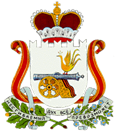 АДМИНИСТРАЦИЯ  ТУМАНОВСКОГО  СЕЛЬСКОГО ПОСЕЛЕНИЯВЯЗЕМСКОГО РАЙОНА СМОЛЕНСКОЙ ОБЛАСТИПОСТАНОВЛЕНИЕот  27.04. 2015    № 59   село ТумановоВ соответствии со статьей 8 Федерального закона от 25.12.2008 № 273-ФЗ   «О противодействии коррупции", пунктом 8 Указа Президента Российской Федерации от 08.07.2013 № 613 "Вопросы противодействия коррупции", руководствуясь Уставом Тумановского сельского поселения Вяземского района  Смоленской области,Администрация Тумановского сельского поселения Вяземского района Смоленской области постановляет:1. Утвердить прилагаемый Порядок размещения сведений о доходах, расходах об имуществе и обязательствах имущественного характера муниципальных служащих Администрации Тумановского сельского поселения Вяземского района  Смоленской области, а также сведений о доходах, расходах, об имуществе и обязательствах имущественного характера их супруг (супругов) и несовершеннолетних детей на официальном сайте Администрации Тумановского сельского поселения Вяземского района  Смоленской области и предоставления этих сведений общероссийским средствам массовой информации для опубликования.2. Считать утратившим силу постановление Администрации Тумановского сельского поселения Вяземского района Смоленской области  от 05.07.2013 № 52     «Об утверждении Порядка размещения сведений о доходах, об имуществе и обязательствах имущественного характера в информационно-телекоммуникационной сети  Интернет на официальном сайте Администрации Тумановского  сельского поселения  Вяземского района Смоленской области и предоставления этих сведений СМИ для опубликования».3. Обнародовать настоящее постановление путем размещения на информационных стендах   и разместить на официальном сайте Администрации Тумановского  сельского поселения Вяземского района Смоленской области. 4.  Контроль за исполнением данного постановления оставляю за собой.Глава муниципального образованияТумановского сельского поселения Вяземского района Смоленской области                                              М.Г.Гущина Порядокразмещения сведений о доходах, расходах об имуществе и обязательствах имущественного характера муниципальных служащих Администрации Тумановского сельского поселения Вяземского района  Смоленской области, а также сведений о доходах, расходах, об имуществе и обязательствах имущественного характера их супруг (супругов) и несовершеннолетних детей на официальном сайте Администрации Тумановского сельского поселения Вяземского района  Смоленской области и предоставления этих сведений общероссийским средствам массовой информации для опубликования1. Настоящим Порядком устанавливаются обязанности    Администрации Тумановского сельского поселения Вяземского района Смоленской области по размещению сведений о доходах, расходах, об имуществе и обязательствах имущественного характера муниципальных служащих Администрации Тумановского сельского поселения Вяземского района  Смоленской области (далее - муниципальные служащие),         а также сведений о доходах, расходах, об имуществе и обязательствах имущественного характера их супруг (супругов) и несовершеннолетних детей в информационно-телекоммуникационной сети Интернет на официальном сайте Администрации   Тумановского сельского поселения Вяземского района Смоленской области (далее - официальный сайт) и предоставлению этих сведений общероссийским средствам массовой информации для опубликования в связи с их запросами, если федеральными законами не установлен иной порядок размещения указанных сведений и (или) их предоставления общероссийским средствам массовой информации для опубликования.2. На официальном сайте размещаются и общероссийским средствам массовой информации предоставляются для опубликования следующие сведения о доходах, расходах, об имуществе и обязательствах имущественного характера муниципальных служащих, занимающих должности, замещение которых влечет за собой размещение таких сведений, а также сведений о доходах, расходах, об имуществе и обязательствах имущественного характера их супруг (супругов) и несовершеннолетних детей:а) фамилия, имя, отчество и наименование должности муниципального служащего, сведения о доходах, расходах, об имуществе и обязательствах имущественного характера которого размещаются;б) перечень объектов недвижимого имущества, принадлежащих муниципальному служащему, его супруге (супругу) и несовершеннолетним детям на праве собственности или находящихся в их пользовании, с указанием вида, площади и страны расположения каждого из таких объектов;в) перечень транспортных средств с указанием вида и марки, принадлежащих на праве собственности муниципальному служащему, его супруге (супругу) и несовершеннолетним детям;г) декларированный годовой доход муниципального служащего, его супруги (супруга) и несовершеннолетних детей;д) сведения об источниках получения средств, за счет которых совершена сделка по приобретению земельного участка, другого объекта недвижимого имущества, транспортного средства, ценных бумаг, акций (долей участия, паев в уставных (складочных) капиталах организаций), если сумма сделки превышает общий доход муниципального служащего и его супруги (супруга) за три последних года, предшествующих совершению сделки.Сведения о доходах, расходах, об имуществе и обязательствах имущественного характера муниципального служащего, а также сведения о доходах, расходах, об имуществе и обязательствах имущественного характера его супруги (супруга) и несовершеннолетних детей размещаются на официальном сайте и предоставляются общероссийским средствам массовой информации для опубликования по форме согласно приложению к настоящему Порядку.3. В размещаемых на официальном сайте и предоставляемых общероссийским средствам массовой информации для опубликования сведениях о доходах, расходах, об имуществе и обязательствах имущественного характера запрещается указывать:а) иные сведения (кроме указанных в пункте 2 настоящего Порядка) о доходах муниципального служащего, его супруги (супруга) и несовершеннолетних детей, об имуществе, принадлежащем им на праве собственности, и об их обязательствах имущественного характера;б) персональные данные супруги (супруга), детей и иных членов семьи муниципального служащего;в) данные, позволяющие определить место жительства, почтовый адрес, телефон и иные индивидуальные средства коммуникации муниципального служащего, его супруги (супруга), детей и иных членов семьи;г) данные, позволяющие определить местонахождение объектов недвижимого имущества, принадлежащих муниципальному служащему, его супруге (супругу), детям, иным членам семьи на праве собственности или находящихся в их пользовании;д) иную информацию, отнесенную к государственной тайне или являющуюся конфиденциальной.4. Сведения о доходах, расходах, об имуществе и обязательствах имущественного характера, указанные в пункте 2 настоящего Порядка, за весь период осуществления муниципальным служащим трудовой деятельности на должностях, замещение которых влечет за собой размещение его сведений             о доходах, расходах, об имуществе и обязательствах имущественного характера, а также сведений о доходах, расходах, об имуществе и обязательствах имущественного характера его супруги (супруга) и несовершеннолетних детей, находятся на официальном сайте и ежегодно обновляются в течение 14 рабочих дней со дня истечения срока, установленного для их подачи.5. В случае если сведения, указанные в пункте 2 настоящего Порядка, по каким - либо причинам не размещены на официальном сайте, они предоставляются общероссийским средствам массовой информации для опубликования по их запросам по форме согласно приложению к настоящему Порядку.  Администрация Тумановского сельского поселения Вяземского района Смоленской области:а) в течение трех рабочих дней со дня поступления запроса от общероссийского средства массовой информации сообщает о нем муниципальному служащему, в отношении которого поступил запрос;б) в течение семи рабочих дней со дня поступления запроса от общероссийского средства массовой информации обеспечивает предоставление ему сведений, указанных в пункте 2 настоящего Порядка, в том случае, если запрашиваемые сведения отсутствуют на официальном сайте.6. Работники   Администрации Тумановского сельского поселения Вяземского района Смоленской области несут в соответствии с законодательством Российской Федерации ответственность за несоблюдение настоящего Порядка, а также за разглашение сведений, отнесенных к государственной тайне или являющихся конфиденциальными.СВЕДЕНИЯо доходах, расходах, об имуществе и обязательствахимущественного характера_______________________________________ и членов его семьи(полное наименование должности, Ф.И.О.)за период с 1 января по 31 декабря 20__ годаЛица, одоходах,расходах, обимуществе иобязательствахимущественногохарактеракоторыхуказываютсясведенияДекларированныйгодовой доходза 20___ год(руб.)Перечень объектов недвижимого имущества итранспортных средств, принадлежащих направе собственностиПеречень объектов недвижимого имущества итранспортных средств, принадлежащих направе собственностиПеречень объектов недвижимого имущества итранспортных средств, принадлежащих направе собственностиПеречень объектов недвижимого имущества итранспортных средств, принадлежащих направе собственностиИсточникиполучениясредств, засчеткоторыхприобретеноимуществоПеречень объектов недвижимогоимущества, находящихся впользованииПеречень объектов недвижимогоимущества, находящихся впользованииПеречень объектов недвижимогоимущества, находящихся впользованииЛица, одоходах,расходах, обимуществе иобязательствахимущественногохарактеракоторыхуказываютсясведенияДекларированныйгодовой доходза 20___ год(руб.)вид объектовнедвижимостиплощадь(кв. м)странарасположениятранспортныесредстваИсточникиполучениясредств, засчеткоторыхприобретеноимуществовид объектовнедвижимостиплощадь(кв. м)странарасположенияФамилия, имя,отчество лица,замещающегосоответствующуюдолжность(жилой дом,квартира,земельныйучасток    и т.п.)(вид, марка)(жилой дом,квартира,земельныйучасток            и т.п.)Супруг(супруга) (безуказанияФ.И.О.)(жилой дом,квартира,земельныйучасток  и т.п.)(вид, марка)(жилой дом,квартира,земельныйучасток           и т.п.)Сын (дочь)(безуказанияФ.И.О.)(жилой дом,квартира,земельныйучасток   и т.п.)(вид, марка)(жилой дом,квартира,земельныйучасток            и т.п.)